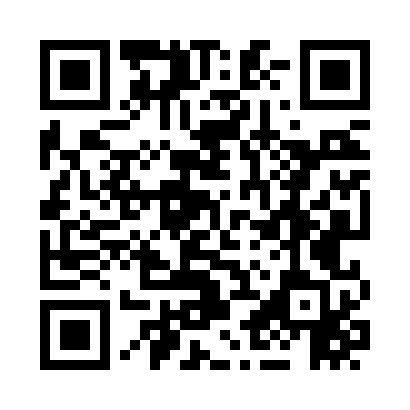 Prayer times for Spider, Louisiana, USAMon 1 Jul 2024 - Wed 31 Jul 2024High Latitude Method: Angle Based RulePrayer Calculation Method: Islamic Society of North AmericaAsar Calculation Method: ShafiPrayer times provided by https://www.salahtimes.comDateDayFajrSunriseDhuhrAsrMaghribIsha1Mon4:536:131:195:008:259:462Tue4:536:141:195:008:259:453Wed4:546:141:205:008:259:454Thu4:546:141:205:008:259:455Fri4:556:151:205:008:259:456Sat4:556:151:205:008:259:447Sun4:566:161:205:018:249:448Mon4:576:161:205:018:249:449Tue4:576:171:205:018:249:4310Wed4:586:171:215:018:249:4311Thu4:596:181:215:018:239:4312Fri4:596:191:215:018:239:4213Sat5:006:191:215:028:239:4214Sun5:016:201:215:028:229:4115Mon5:026:201:215:028:229:4016Tue5:026:211:215:028:219:4017Wed5:036:211:215:028:219:3918Thu5:046:221:215:028:219:3919Fri5:056:231:215:028:209:3820Sat5:066:231:225:028:209:3721Sun5:066:241:225:028:199:3622Mon5:076:251:225:028:189:3623Tue5:086:251:225:028:189:3524Wed5:096:261:225:028:179:3425Thu5:106:261:225:028:179:3326Fri5:116:271:225:028:169:3227Sat5:126:281:225:028:159:3128Sun5:126:281:225:028:159:3029Mon5:136:291:225:028:149:2930Tue5:146:301:225:028:139:2831Wed5:156:301:215:028:129:27